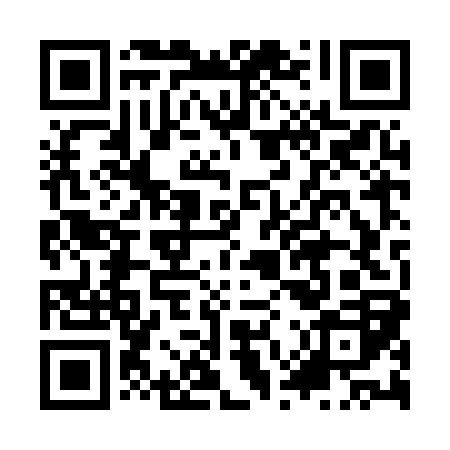 Ramadan times for Akmenales, LithuaniaMon 11 Mar 2024 - Wed 10 Apr 2024High Latitude Method: Angle Based RulePrayer Calculation Method: Muslim World LeagueAsar Calculation Method: HanafiPrayer times provided by https://www.salahtimes.comDateDayFajrSuhurSunriseDhuhrAsrIftarMaghribIsha11Mon4:544:546:5912:444:296:316:318:2812Tue4:524:526:5712:444:316:336:338:3013Wed4:494:496:5412:444:326:356:358:3314Thu4:464:466:5212:444:346:376:378:3515Fri4:434:436:4912:434:366:396:398:3716Sat4:404:406:4612:434:386:416:418:4017Sun4:374:376:4412:434:396:436:438:4218Mon4:344:346:4112:424:416:456:458:4519Tue4:314:316:3812:424:436:476:478:4720Wed4:284:286:3612:424:446:496:498:5021Thu4:244:246:3312:424:466:516:518:5222Fri4:214:216:3112:414:476:536:538:5523Sat4:184:186:2812:414:496:556:558:5724Sun4:154:156:2512:414:516:576:579:0025Mon4:124:126:2312:404:526:596:599:0226Tue4:084:086:2012:404:547:017:019:0527Wed4:054:056:1712:404:557:037:039:0828Thu4:024:026:1512:394:577:057:059:1029Fri3:583:586:1212:394:587:077:079:1330Sat3:553:556:0912:395:007:107:109:1631Sun4:514:517:071:396:028:128:1210:181Mon4:484:487:041:386:038:148:1410:212Tue4:444:447:021:386:058:168:1610:243Wed4:414:416:591:386:068:188:1810:274Thu4:374:376:561:376:088:208:2010:305Fri4:334:336:541:376:098:228:2210:336Sat4:304:306:511:376:108:248:2410:367Sun4:264:266:481:376:128:268:2610:398Mon4:224:226:461:366:138:288:2810:429Tue4:184:186:431:366:158:308:3010:4510Wed4:144:146:411:366:168:328:3210:48